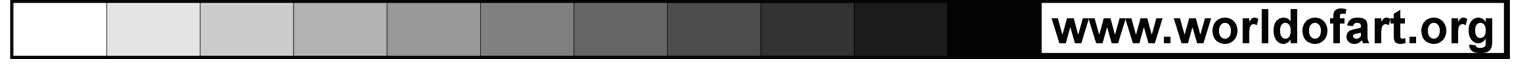 PRIJAVNICA ZA 15. LETO SVETA UMETNOSTI 2014/2016PRIJAVNICA ZA 15. LETO SVETA UMETNOSTI 2014/2016PRIJAVNICA ZA 15. LETO SVETA UMETNOSTI 2014/2016Ime in priimekIme in priimekDatum in kraj rojstvaDatum in kraj rojstvaNaslovNaslovTelefonTelefonE-mailE-mailStatusStatusPodpisPodpisPrijavnici priložite: - življenjepis- kritiko izbrane razstave sodobne umetnosti (max. 5000 znakov brez presl.) - motivacijsko pismoPrijavnici priložite: - življenjepis- kritiko izbrane razstave sodobne umetnosti (max. 5000 znakov brez presl.) - motivacijsko pismoPrijavnici priložite: - življenjepis- kritiko izbrane razstave sodobne umetnosti (max. 5000 znakov brez presl.) - motivacijsko pismoPrijavnico s prilogami prinesite ali pošljite natisnjeno ali v elektronski obliki na Zavod SCCA–Ljubljana. Upoštevali bomo samo prijavnice, ki bodo oddane do nedelje, 28. 9. 2014Kotizacija: 1. letnik (2014/2015) 500 EUR, 2. letnik (2015/2016) 500 EUR Prijavnico s prilogami prinesite ali pošljite natisnjeno ali v elektronski obliki na Zavod SCCA–Ljubljana. Upoštevali bomo samo prijavnice, ki bodo oddane do nedelje, 28. 9. 2014Kotizacija: 1. letnik (2014/2015) 500 EUR, 2. letnik (2015/2016) 500 EUR Prijavnico s prilogami prinesite ali pošljite natisnjeno ali v elektronski obliki na Zavod SCCA–Ljubljana. Upoštevali bomo samo prijavnice, ki bodo oddane do nedelje, 28. 9. 2014Kotizacija: 1. letnik (2014/2015) 500 EUR, 2. letnik (2015/2016) 500 EUR Kontakt: Zavod SCCA–Ljubljana, Metelkova 6, 1000 LjubljanaSimona Žvanuttel.: (01) 431 83 85faks. (01) 430-06-29e-mail: svetumetnosti@scca-ljubljana.siwww.worldofart.orgZavod SCCA–Ljubljana, Metelkova 6, 1000 LjubljanaSimona Žvanuttel.: (01) 431 83 85faks. (01) 430-06-29e-mail: svetumetnosti@scca-ljubljana.siwww.worldofart.org